Muzikál Muzikál vznikol v USA v 2. polovici 20.stor. Tiež spája hudbu divadlo a tanec, ale oproti operete  oveľa menej sa v ňom už spieva, a námety nie sú komické, naopak, čerpajú z literatúry a často sú kritikou spoločnosti. Ako prvý muzikál je označovaný Show boat (Loď komediantov) z roku 1927 (New York). Jednotlivý príbeh hercov putujúcich po Mississippi a taktiež sa vyjadruje k rasovým otázkam spoločnosti. Dodnes najhranejším muzikálom je My fair lady, ktorý bol spracovaný podľa predlohy Pygmalion od G. B. Shawa. Stávka profesora fonetiky a priateľom, že naučí mladú kvetinárku s londýnsky prízvukom ako byť urodzenou aristokratkou. Muzikál je skôr komický, no pôvodná hra bola silnou kritikou spoločnosti. Ďalšie známe muzikály: Spievanie v daždi, Hello Dolly, Pomáda, Hair (proti vojne vo Vietname) Andrew Loyd Weber- jeden z popredných autorov muzikálov. Napísal slávne muzikály ako Jesus Christ Superstar, Mačky, Fantóm opery.Leonard Bernstein- West Side Story- novodobé prevedenie Rómea a Júlie. V New Yorku žijú 2 znepriatelené gangy Jets (Poliaci) a Sharks – Žraloci (Portoričania). Tony (Jets) sa zamilje do Marie (Sharks). Tu milenci nezomrú, ale Tony zabije Mariinho brata.  Dejovo je to veľmi podobné ako Shakespearova hra. Slovenské a české muzikály: Cyrano z predmestia (podľa diela Cyrano z Bergeracu) – Cyrano dostal svoju prezývku podľa literárneho hrdinu, ktorý má tiež krivý nos. Píše pesničky pre kapelu kde spieva Roxana. Roxana miluje jeho pesničky, no myslí si že ich píše niekto iný a do toho je zaľúbená. , hudba: Pavol Hammel, Marián Varga,Fontána pre Zuzanu – hudba Vašo Patejdl, na motívy knihy Eleonóry Gašparovej- s tou knihou to nemá absolútne nič spoločné, maximálne mená postáv. Neberte nám princeznú- muzikál pre deti, hudba Dežo Ursiny, hrajú Miro Žbirka a Marika Gombitová.Na skle maľované- autori sú Poliaci, ide o príbeh Juraja Jánošíka, najznámejšie obsadenie Michal Dočolomanský (Zbohom buď, lipová lyžka) Karel Svoboda- muzikály Noc  na Karlštejne (Lásko má, já stúnu), Monte Christo, DraculaMichal David- Kleopatra (Teď královnou sem já), Traja mušketieri Hudobné ukážky :Andrew Loyd Weber- Spomienka (Muzikál Mačky) https://www.youtube.com/watch?v=8gd_ohoPzYcNa skle maľované https://www.youtube.com/watch?v=rJuy3LBQNLo Noc na Karlštejne https://www.youtube.com/watch?v=EJlY1M65Xao Bedári https://www.youtube.com/watch?v=YoQvjjMSqjo 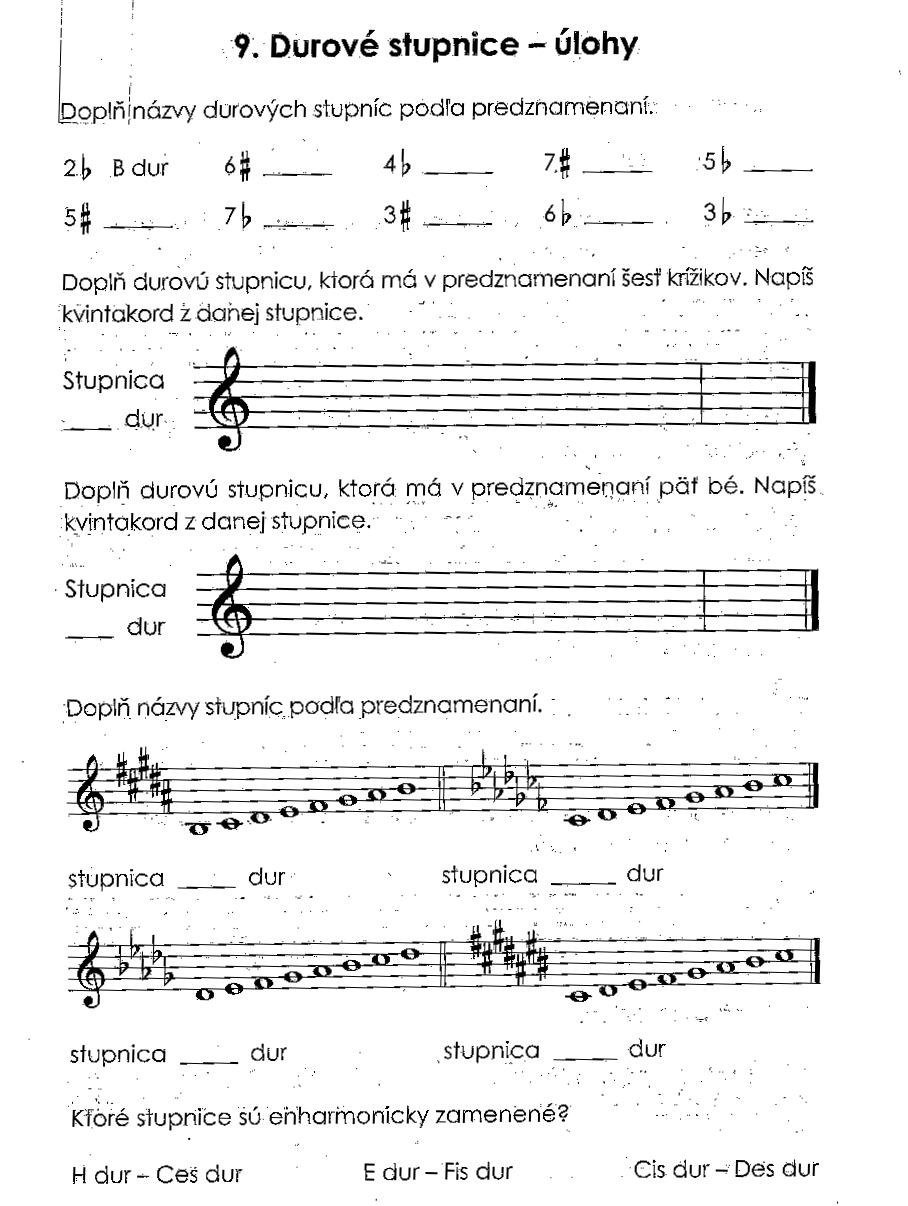 